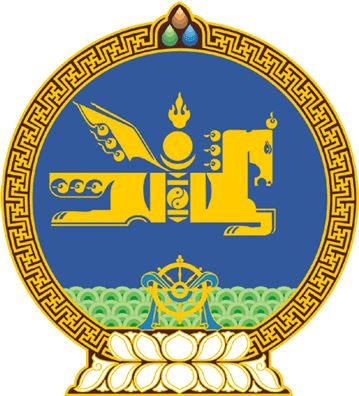 МОНГОЛ  УЛСЫН  ИХ  ХУРЛЫНТОГТООЛ2017 оны 07 сарын 06 өдөр		         	Дугаар 53                    Төрийн ордон, Улаанбаатар хотХуулийн төслүүдийг буцаах тухайМонгол Улсын Их Хурлын чуулганы хуралдааны дэгийн тухай хуулийн 19 дүгээр зүйлийн 19.3.7 дахь заалтыг үндэслэн Монгол Улсын Их Хурлаас ТОГТООХ нь:1.Монгол Улсын Засгийн газраас Биеийн тамир, спортын тухай хуулийн шинэчилсэн найруулгын төслийн хамт 2016 оны 12 дугаар сарын 28-ны өдөр Улсын Их Хуралд өргөн мэдүүлсэн Барилгын тухай хуульд нэмэлт оруулах тухай, Зөрчлийн тухай хуульд нэмэлт оруулах тухай хуулийн төслүүдийг чуулганы нэгдсэн хуралдаанд оролцсон гишүүдийн олонхи хэлэлцэх шаардлагагүй гэж үзсэн тул хууль санаачлагчид нь буцаасугай.	МОНГОЛ УЛСЫН 	ИХ ХУРЛЫН ДАРГА				            М.ЭНХБОЛД